INDICAÇÃO Nº 3990/2017Indica ao Poder Executivo Municipal a operação “tapa buraco”, à Rua Ubirajara Alves, altura nº 123 Jardim das Orquídeas. Excelentíssimo Senhor Prefeito Municipal, Nos termos do Art. 108 do Regimento Interno desta Casa de Leis, dirijo-me a Vossa Excelência para solicitar operação tapa buraco no asfalto pela Rua Ubirajara Alves, altura nº 123 Jardim das Orquídeas, neste Município.  Justificativa: 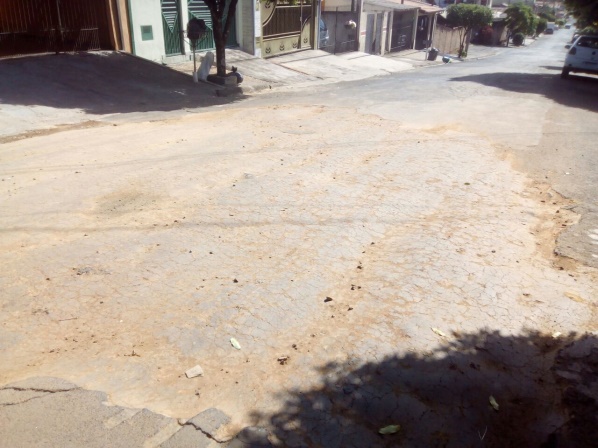 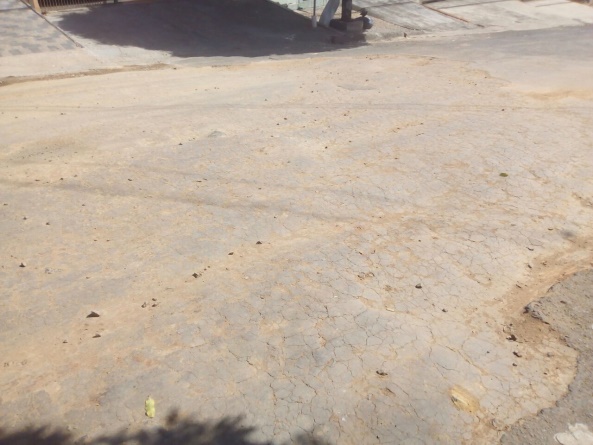                                                Fotos do localConforme relatos dos moradores locais e visita “in loco”, verificamos que pela Rua Ubirajara Alves, altura nº 123 Jardim das Orquídeas, existem buracos na massa asfáltica, sendo que foram abertos para reparos na rede de agua e esgoto, buracos aberto pelo DAE – Departamento de Agua e Esgoto, a mais de 01 (hum) mês, deixando a massa asfáltica danificada, se tornando lamaçal, propicio de acidentes graves no local, necessitando de reparos urgentes. Plenário “Dr. Tancredo Neves”, em 20 de Abril de 2017.                          Paulo Cesar MonaroPaulo Monaro-Vereador Líder Solidariedade-